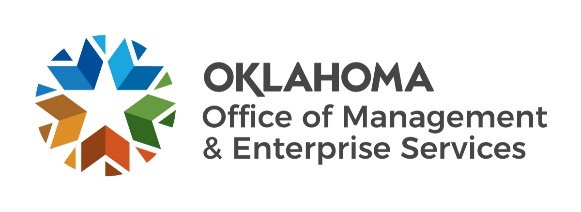 Amendment of SolicitationDate of Issuance:  10/24/2022  10/24/2022Solicitation No.Solicitation No.  0900000545-ReBid  0900000545-ReBid  0900000545-ReBidRequisition No.  0900016526  0900016526Amendment No.Amendment No.  2  2  2Hour and date specified for receipt of offers is changed:Hour and date specified for receipt of offers is changed:Hour and date specified for receipt of offers is changed: No  Yes, to:         CST         CSTPursuant to OAC 260:115-7-30(d), this document shall serve as official notice of amendment to the solicitation identified above. Such notice is being provided to all suppliers to which the original solicitation was sent. Suppliers submitting bids or quotations shall acknowledge receipt of this solicitation amendment prior to the hour and date specified in the solicitation as follows:(1)  Sign and return a copy of this amendment with the solicitation response being submitted; or,(2)  If the supplier has already submitted a response, this acknowledgement must be signed and returned prior to the solicitation deadline. All amendment acknowledgements submitted separately shall have the solicitation number and bid opening date printed clearly on the front of the envelope.Pursuant to OAC 260:115-7-30(d), this document shall serve as official notice of amendment to the solicitation identified above. Such notice is being provided to all suppliers to which the original solicitation was sent. Suppliers submitting bids or quotations shall acknowledge receipt of this solicitation amendment prior to the hour and date specified in the solicitation as follows:(1)  Sign and return a copy of this amendment with the solicitation response being submitted; or,(2)  If the supplier has already submitted a response, this acknowledgement must be signed and returned prior to the solicitation deadline. All amendment acknowledgements submitted separately shall have the solicitation number and bid opening date printed clearly on the front of the envelope.Pursuant to OAC 260:115-7-30(d), this document shall serve as official notice of amendment to the solicitation identified above. Such notice is being provided to all suppliers to which the original solicitation was sent. Suppliers submitting bids or quotations shall acknowledge receipt of this solicitation amendment prior to the hour and date specified in the solicitation as follows:(1)  Sign and return a copy of this amendment with the solicitation response being submitted; or,(2)  If the supplier has already submitted a response, this acknowledgement must be signed and returned prior to the solicitation deadline. All amendment acknowledgements submitted separately shall have the solicitation number and bid opening date printed clearly on the front of the envelope.Pursuant to OAC 260:115-7-30(d), this document shall serve as official notice of amendment to the solicitation identified above. Such notice is being provided to all suppliers to which the original solicitation was sent. Suppliers submitting bids or quotations shall acknowledge receipt of this solicitation amendment prior to the hour and date specified in the solicitation as follows:(1)  Sign and return a copy of this amendment with the solicitation response being submitted; or,(2)  If the supplier has already submitted a response, this acknowledgement must be signed and returned prior to the solicitation deadline. All amendment acknowledgements submitted separately shall have the solicitation number and bid opening date printed clearly on the front of the envelope.Pursuant to OAC 260:115-7-30(d), this document shall serve as official notice of amendment to the solicitation identified above. Such notice is being provided to all suppliers to which the original solicitation was sent. Suppliers submitting bids or quotations shall acknowledge receipt of this solicitation amendment prior to the hour and date specified in the solicitation as follows:(1)  Sign and return a copy of this amendment with the solicitation response being submitted; or,(2)  If the supplier has already submitted a response, this acknowledgement must be signed and returned prior to the solicitation deadline. All amendment acknowledgements submitted separately shall have the solicitation number and bid opening date printed clearly on the front of the envelope.Pursuant to OAC 260:115-7-30(d), this document shall serve as official notice of amendment to the solicitation identified above. Such notice is being provided to all suppliers to which the original solicitation was sent. Suppliers submitting bids or quotations shall acknowledge receipt of this solicitation amendment prior to the hour and date specified in the solicitation as follows:(1)  Sign and return a copy of this amendment with the solicitation response being submitted; or,(2)  If the supplier has already submitted a response, this acknowledgement must be signed and returned prior to the solicitation deadline. All amendment acknowledgements submitted separately shall have the solicitation number and bid opening date printed clearly on the front of the envelope.Pursuant to OAC 260:115-7-30(d), this document shall serve as official notice of amendment to the solicitation identified above. Such notice is being provided to all suppliers to which the original solicitation was sent. Suppliers submitting bids or quotations shall acknowledge receipt of this solicitation amendment prior to the hour and date specified in the solicitation as follows:(1)  Sign and return a copy of this amendment with the solicitation response being submitted; or,(2)  If the supplier has already submitted a response, this acknowledgement must be signed and returned prior to the solicitation deadline. All amendment acknowledgements submitted separately shall have the solicitation number and bid opening date printed clearly on the front of the envelope.Pursuant to OAC 260:115-7-30(d), this document shall serve as official notice of amendment to the solicitation identified above. Such notice is being provided to all suppliers to which the original solicitation was sent. Suppliers submitting bids or quotations shall acknowledge receipt of this solicitation amendment prior to the hour and date specified in the solicitation as follows:(1)  Sign and return a copy of this amendment with the solicitation response being submitted; or,(2)  If the supplier has already submitted a response, this acknowledgement must be signed and returned prior to the solicitation deadline. All amendment acknowledgements submitted separately shall have the solicitation number and bid opening date printed clearly on the front of the envelope.RETURN TO:RETURN TO:RETURN TO:RETURN TO:RETURN TO:RETURN TO:RETURN TO:RETURN TO:Darlene SaltzmanDarlene SaltzmanDarlene SaltzmanDarlene SaltzmanDarlene SaltzmanContracting OfficerContracting OfficerContracting OfficerContracting OfficerContracting Officer(405) 694-7016(405) 694-7016(405) 694-7016(405) 694-7016(405) 694-7016Phone  NumberPhone  NumberPhone  NumberPhone  NumberPhone  NumberDarlene.saltzman@omes.ok.govDarlene.saltzman@omes.ok.govDarlene.saltzman@omes.ok.govDarlene.saltzman@omes.ok.govDarlene.saltzman@omes.ok.govE-Mail  AddressE-Mail  AddressE-Mail  AddressE-Mail  AddressE-Mail  AddressDescription of Amendment:Description of Amendment:Description of Amendment:Description of Amendment:Description of Amendment:Description of Amendment:Description of Amendment:Description of Amendment:a. This is to incorporate the following:a. This is to incorporate the following:a. This is to incorporate the following:a. This is to incorporate the following:a. This is to incorporate the following:a. This is to incorporate the following:a. This is to incorporate the following:a. This is to incorporate the following:On behalf of the State of Oklahoma, the Office of Management and Enterprise Services (OMES) gives notice of the following questions concerning this solicitation, received during the Q&A period, which closed on 10/21/2022. All questions and procurement/agency responses are detailed below:Total number of benefit eligible employees? approximately 32,000 employees have eligibility to choose. Typically, around 10,000 actual enrollees per plan year.Please confirm the desired effective date of 1/1/2023 is accurate? yes 1/1/2023Assuming 1/1/2023 is accurate, what is the decision day/timeline? Not determined at this timeIs HealthScope still the FSA Incumbent? If not, who is? YesWhat is the likelihood of the State moving to a new FSA Administrator? all bids are reviewed equallyWhat are the current rates for the FSA? N/AWhat is the reason the group is marketing their FSA? current contract will expireWhat is the State looking for in a new FSA Administrator? see items listed in bid requestDoes the State utilize any ben admin / HRIS systems or enrollment / payroll platforms? If so, which one? WorkdayDoes the State offer a High Deductible Health Plan? YesWho are the State’s Medical, Dental, Vision Carriers? HealthChoice Health & Dental; BlueLincs HMO & BlueCare Dental, Global Health, Community Care HMO, Cigra Dental, Delta Dental, MetLife Dental, Sun Life Dental, Primary Vision Care Services, Superior Vision, Vision Care Direct, VSP.Would the State like to see COBRA, HSA and/or Commuter to be included in this quote? No If so, what is the number of participants?Is the State willing to sign an NDA (attached) in order for the proposing vendor to answer the Security Questionnaire? No, it is not necessary as the security assessment is considered confidential.Are there any other projects the State is working on or in the near future (Medical Provider Change, Ben Admin change, etc.) N/AIs the OMES Form Vendor/Payee required to be completed prior to being awarded the State’s business? Yes, if the awarded supplier is not currently and completely registered.Does the State work with a Broker/Consultant Office for overall Benefits Strategies?  NoPlease confirm the go-live date for services.  Is it January 1, 2023? Yes, proposed dateWill OMES be expecting the winning bidder to perform Open Enrollment for the 2023 Plan Year? If yes, what dates are Open Enrollment. October 1 - October 31By what date does OMES expect a contract to be full executed? not determined yetWhy is this Request for Proposal being re-issued? changes required in specificationsWill the State consider delaying the effective date of 1/1/23 to allow adequate time for implementation? not determined yetWhy was the bid cancelled and rebid? changes required in specificationsTentative award date? January 1, 2023Will the State allow daily funding for all transactions (both claims and debit card transactions) and thereby allow daily claim reimbursements? This would streamline the processing and allow the program to operate efficiently for both the State and for participants, and also eliminate the need for weekly intervention by the State. Streamlining the process may also result in new enrollees.Daily funding for debit card transactions = Yes;  Daily funding for claim transactions = No.   At this time claims are processed weekly for claim reimbursements and funding.Is prior FSA Administration experience mandatory? Not mandatory but highly preferred Is there an existing knowledge management repository that the vendor will utilize? NoCan the workforce be 100% virtual/work from home? N/AIs there an external call center currently in place? If so, who is the incumbent? NoWhat is the current FTE and supervisor(s)? N/AWhat prompted the Rebid?  review of specifications and executive decisionsWhat options that you were presented with did not meet your needs? NoneWhat is the current administrative fee per participant monthly? $1.97 PPPMWho is your current administrator? HealthScope BenefitsAre there any specific enhancements to the current plan or process that the State is interested in offering or changing? NoHave you considered offering Lifestyle Accounts?  They come as a package with our service.  They create employee loyalty and positive employer vibes. NoThis is notice a formality of sorts? This is a formal rebid of solicitation 0900000545. Please follow all instructions in the solicitation documents if you wish to submit a bid.On behalf of the State of Oklahoma, the Office of Management and Enterprise Services (OMES) gives notice of the following questions concerning this solicitation, received during the Q&A period, which closed on 10/21/2022. All questions and procurement/agency responses are detailed below:Total number of benefit eligible employees? approximately 32,000 employees have eligibility to choose. Typically, around 10,000 actual enrollees per plan year.Please confirm the desired effective date of 1/1/2023 is accurate? yes 1/1/2023Assuming 1/1/2023 is accurate, what is the decision day/timeline? Not determined at this timeIs HealthScope still the FSA Incumbent? If not, who is? YesWhat is the likelihood of the State moving to a new FSA Administrator? all bids are reviewed equallyWhat are the current rates for the FSA? N/AWhat is the reason the group is marketing their FSA? current contract will expireWhat is the State looking for in a new FSA Administrator? see items listed in bid requestDoes the State utilize any ben admin / HRIS systems or enrollment / payroll platforms? If so, which one? WorkdayDoes the State offer a High Deductible Health Plan? YesWho are the State’s Medical, Dental, Vision Carriers? HealthChoice Health & Dental; BlueLincs HMO & BlueCare Dental, Global Health, Community Care HMO, Cigra Dental, Delta Dental, MetLife Dental, Sun Life Dental, Primary Vision Care Services, Superior Vision, Vision Care Direct, VSP.Would the State like to see COBRA, HSA and/or Commuter to be included in this quote? No If so, what is the number of participants?Is the State willing to sign an NDA (attached) in order for the proposing vendor to answer the Security Questionnaire? No, it is not necessary as the security assessment is considered confidential.Are there any other projects the State is working on or in the near future (Medical Provider Change, Ben Admin change, etc.) N/AIs the OMES Form Vendor/Payee required to be completed prior to being awarded the State’s business? Yes, if the awarded supplier is not currently and completely registered.Does the State work with a Broker/Consultant Office for overall Benefits Strategies?  NoPlease confirm the go-live date for services.  Is it January 1, 2023? Yes, proposed dateWill OMES be expecting the winning bidder to perform Open Enrollment for the 2023 Plan Year? If yes, what dates are Open Enrollment. October 1 - October 31By what date does OMES expect a contract to be full executed? not determined yetWhy is this Request for Proposal being re-issued? changes required in specificationsWill the State consider delaying the effective date of 1/1/23 to allow adequate time for implementation? not determined yetWhy was the bid cancelled and rebid? changes required in specificationsTentative award date? January 1, 2023Will the State allow daily funding for all transactions (both claims and debit card transactions) and thereby allow daily claim reimbursements? This would streamline the processing and allow the program to operate efficiently for both the State and for participants, and also eliminate the need for weekly intervention by the State. Streamlining the process may also result in new enrollees.Daily funding for debit card transactions = Yes;  Daily funding for claim transactions = No.   At this time claims are processed weekly for claim reimbursements and funding.Is prior FSA Administration experience mandatory? Not mandatory but highly preferred Is there an existing knowledge management repository that the vendor will utilize? NoCan the workforce be 100% virtual/work from home? N/AIs there an external call center currently in place? If so, who is the incumbent? NoWhat is the current FTE and supervisor(s)? N/AWhat prompted the Rebid?  review of specifications and executive decisionsWhat options that you were presented with did not meet your needs? NoneWhat is the current administrative fee per participant monthly? $1.97 PPPMWho is your current administrator? HealthScope BenefitsAre there any specific enhancements to the current plan or process that the State is interested in offering or changing? NoHave you considered offering Lifestyle Accounts?  They come as a package with our service.  They create employee loyalty and positive employer vibes. NoThis is notice a formality of sorts? This is a formal rebid of solicitation 0900000545. Please follow all instructions in the solicitation documents if you wish to submit a bid.On behalf of the State of Oklahoma, the Office of Management and Enterprise Services (OMES) gives notice of the following questions concerning this solicitation, received during the Q&A period, which closed on 10/21/2022. All questions and procurement/agency responses are detailed below:Total number of benefit eligible employees? approximately 32,000 employees have eligibility to choose. Typically, around 10,000 actual enrollees per plan year.Please confirm the desired effective date of 1/1/2023 is accurate? yes 1/1/2023Assuming 1/1/2023 is accurate, what is the decision day/timeline? Not determined at this timeIs HealthScope still the FSA Incumbent? If not, who is? YesWhat is the likelihood of the State moving to a new FSA Administrator? all bids are reviewed equallyWhat are the current rates for the FSA? N/AWhat is the reason the group is marketing their FSA? current contract will expireWhat is the State looking for in a new FSA Administrator? see items listed in bid requestDoes the State utilize any ben admin / HRIS systems or enrollment / payroll platforms? If so, which one? WorkdayDoes the State offer a High Deductible Health Plan? YesWho are the State’s Medical, Dental, Vision Carriers? HealthChoice Health & Dental; BlueLincs HMO & BlueCare Dental, Global Health, Community Care HMO, Cigra Dental, Delta Dental, MetLife Dental, Sun Life Dental, Primary Vision Care Services, Superior Vision, Vision Care Direct, VSP.Would the State like to see COBRA, HSA and/or Commuter to be included in this quote? No If so, what is the number of participants?Is the State willing to sign an NDA (attached) in order for the proposing vendor to answer the Security Questionnaire? No, it is not necessary as the security assessment is considered confidential.Are there any other projects the State is working on or in the near future (Medical Provider Change, Ben Admin change, etc.) N/AIs the OMES Form Vendor/Payee required to be completed prior to being awarded the State’s business? Yes, if the awarded supplier is not currently and completely registered.Does the State work with a Broker/Consultant Office for overall Benefits Strategies?  NoPlease confirm the go-live date for services.  Is it January 1, 2023? Yes, proposed dateWill OMES be expecting the winning bidder to perform Open Enrollment for the 2023 Plan Year? If yes, what dates are Open Enrollment. October 1 - October 31By what date does OMES expect a contract to be full executed? not determined yetWhy is this Request for Proposal being re-issued? changes required in specificationsWill the State consider delaying the effective date of 1/1/23 to allow adequate time for implementation? not determined yetWhy was the bid cancelled and rebid? changes required in specificationsTentative award date? January 1, 2023Will the State allow daily funding for all transactions (both claims and debit card transactions) and thereby allow daily claim reimbursements? This would streamline the processing and allow the program to operate efficiently for both the State and for participants, and also eliminate the need for weekly intervention by the State. Streamlining the process may also result in new enrollees.Daily funding for debit card transactions = Yes;  Daily funding for claim transactions = No.   At this time claims are processed weekly for claim reimbursements and funding.Is prior FSA Administration experience mandatory? Not mandatory but highly preferred Is there an existing knowledge management repository that the vendor will utilize? NoCan the workforce be 100% virtual/work from home? N/AIs there an external call center currently in place? If so, who is the incumbent? NoWhat is the current FTE and supervisor(s)? N/AWhat prompted the Rebid?  review of specifications and executive decisionsWhat options that you were presented with did not meet your needs? NoneWhat is the current administrative fee per participant monthly? $1.97 PPPMWho is your current administrator? HealthScope BenefitsAre there any specific enhancements to the current plan or process that the State is interested in offering or changing? NoHave you considered offering Lifestyle Accounts?  They come as a package with our service.  They create employee loyalty and positive employer vibes. NoThis is notice a formality of sorts? This is a formal rebid of solicitation 0900000545. Please follow all instructions in the solicitation documents if you wish to submit a bid.On behalf of the State of Oklahoma, the Office of Management and Enterprise Services (OMES) gives notice of the following questions concerning this solicitation, received during the Q&A period, which closed on 10/21/2022. All questions and procurement/agency responses are detailed below:Total number of benefit eligible employees? approximately 32,000 employees have eligibility to choose. Typically, around 10,000 actual enrollees per plan year.Please confirm the desired effective date of 1/1/2023 is accurate? yes 1/1/2023Assuming 1/1/2023 is accurate, what is the decision day/timeline? Not determined at this timeIs HealthScope still the FSA Incumbent? If not, who is? YesWhat is the likelihood of the State moving to a new FSA Administrator? all bids are reviewed equallyWhat are the current rates for the FSA? N/AWhat is the reason the group is marketing their FSA? current contract will expireWhat is the State looking for in a new FSA Administrator? see items listed in bid requestDoes the State utilize any ben admin / HRIS systems or enrollment / payroll platforms? If so, which one? WorkdayDoes the State offer a High Deductible Health Plan? YesWho are the State’s Medical, Dental, Vision Carriers? HealthChoice Health & Dental; BlueLincs HMO & BlueCare Dental, Global Health, Community Care HMO, Cigra Dental, Delta Dental, MetLife Dental, Sun Life Dental, Primary Vision Care Services, Superior Vision, Vision Care Direct, VSP.Would the State like to see COBRA, HSA and/or Commuter to be included in this quote? No If so, what is the number of participants?Is the State willing to sign an NDA (attached) in order for the proposing vendor to answer the Security Questionnaire? No, it is not necessary as the security assessment is considered confidential.Are there any other projects the State is working on or in the near future (Medical Provider Change, Ben Admin change, etc.) N/AIs the OMES Form Vendor/Payee required to be completed prior to being awarded the State’s business? Yes, if the awarded supplier is not currently and completely registered.Does the State work with a Broker/Consultant Office for overall Benefits Strategies?  NoPlease confirm the go-live date for services.  Is it January 1, 2023? Yes, proposed dateWill OMES be expecting the winning bidder to perform Open Enrollment for the 2023 Plan Year? If yes, what dates are Open Enrollment. October 1 - October 31By what date does OMES expect a contract to be full executed? not determined yetWhy is this Request for Proposal being re-issued? changes required in specificationsWill the State consider delaying the effective date of 1/1/23 to allow adequate time for implementation? not determined yetWhy was the bid cancelled and rebid? changes required in specificationsTentative award date? January 1, 2023Will the State allow daily funding for all transactions (both claims and debit card transactions) and thereby allow daily claim reimbursements? This would streamline the processing and allow the program to operate efficiently for both the State and for participants, and also eliminate the need for weekly intervention by the State. Streamlining the process may also result in new enrollees.Daily funding for debit card transactions = Yes;  Daily funding for claim transactions = No.   At this time claims are processed weekly for claim reimbursements and funding.Is prior FSA Administration experience mandatory? Not mandatory but highly preferred Is there an existing knowledge management repository that the vendor will utilize? NoCan the workforce be 100% virtual/work from home? N/AIs there an external call center currently in place? If so, who is the incumbent? NoWhat is the current FTE and supervisor(s)? N/AWhat prompted the Rebid?  review of specifications and executive decisionsWhat options that you were presented with did not meet your needs? NoneWhat is the current administrative fee per participant monthly? $1.97 PPPMWho is your current administrator? HealthScope BenefitsAre there any specific enhancements to the current plan or process that the State is interested in offering or changing? NoHave you considered offering Lifestyle Accounts?  They come as a package with our service.  They create employee loyalty and positive employer vibes. NoThis is notice a formality of sorts? This is a formal rebid of solicitation 0900000545. Please follow all instructions in the solicitation documents if you wish to submit a bid.On behalf of the State of Oklahoma, the Office of Management and Enterprise Services (OMES) gives notice of the following questions concerning this solicitation, received during the Q&A period, which closed on 10/21/2022. All questions and procurement/agency responses are detailed below:Total number of benefit eligible employees? approximately 32,000 employees have eligibility to choose. Typically, around 10,000 actual enrollees per plan year.Please confirm the desired effective date of 1/1/2023 is accurate? yes 1/1/2023Assuming 1/1/2023 is accurate, what is the decision day/timeline? Not determined at this timeIs HealthScope still the FSA Incumbent? If not, who is? YesWhat is the likelihood of the State moving to a new FSA Administrator? all bids are reviewed equallyWhat are the current rates for the FSA? N/AWhat is the reason the group is marketing their FSA? current contract will expireWhat is the State looking for in a new FSA Administrator? see items listed in bid requestDoes the State utilize any ben admin / HRIS systems or enrollment / payroll platforms? If so, which one? WorkdayDoes the State offer a High Deductible Health Plan? YesWho are the State’s Medical, Dental, Vision Carriers? HealthChoice Health & Dental; BlueLincs HMO & BlueCare Dental, Global Health, Community Care HMO, Cigra Dental, Delta Dental, MetLife Dental, Sun Life Dental, Primary Vision Care Services, Superior Vision, Vision Care Direct, VSP.Would the State like to see COBRA, HSA and/or Commuter to be included in this quote? No If so, what is the number of participants?Is the State willing to sign an NDA (attached) in order for the proposing vendor to answer the Security Questionnaire? No, it is not necessary as the security assessment is considered confidential.Are there any other projects the State is working on or in the near future (Medical Provider Change, Ben Admin change, etc.) N/AIs the OMES Form Vendor/Payee required to be completed prior to being awarded the State’s business? Yes, if the awarded supplier is not currently and completely registered.Does the State work with a Broker/Consultant Office for overall Benefits Strategies?  NoPlease confirm the go-live date for services.  Is it January 1, 2023? Yes, proposed dateWill OMES be expecting the winning bidder to perform Open Enrollment for the 2023 Plan Year? If yes, what dates are Open Enrollment. October 1 - October 31By what date does OMES expect a contract to be full executed? not determined yetWhy is this Request for Proposal being re-issued? changes required in specificationsWill the State consider delaying the effective date of 1/1/23 to allow adequate time for implementation? not determined yetWhy was the bid cancelled and rebid? changes required in specificationsTentative award date? January 1, 2023Will the State allow daily funding for all transactions (both claims and debit card transactions) and thereby allow daily claim reimbursements? This would streamline the processing and allow the program to operate efficiently for both the State and for participants, and also eliminate the need for weekly intervention by the State. Streamlining the process may also result in new enrollees.Daily funding for debit card transactions = Yes;  Daily funding for claim transactions = No.   At this time claims are processed weekly for claim reimbursements and funding.Is prior FSA Administration experience mandatory? Not mandatory but highly preferred Is there an existing knowledge management repository that the vendor will utilize? NoCan the workforce be 100% virtual/work from home? N/AIs there an external call center currently in place? If so, who is the incumbent? NoWhat is the current FTE and supervisor(s)? N/AWhat prompted the Rebid?  review of specifications and executive decisionsWhat options that you were presented with did not meet your needs? NoneWhat is the current administrative fee per participant monthly? $1.97 PPPMWho is your current administrator? HealthScope BenefitsAre there any specific enhancements to the current plan or process that the State is interested in offering or changing? NoHave you considered offering Lifestyle Accounts?  They come as a package with our service.  They create employee loyalty and positive employer vibes. NoThis is notice a formality of sorts? This is a formal rebid of solicitation 0900000545. Please follow all instructions in the solicitation documents if you wish to submit a bid.On behalf of the State of Oklahoma, the Office of Management and Enterprise Services (OMES) gives notice of the following questions concerning this solicitation, received during the Q&A period, which closed on 10/21/2022. All questions and procurement/agency responses are detailed below:Total number of benefit eligible employees? approximately 32,000 employees have eligibility to choose. Typically, around 10,000 actual enrollees per plan year.Please confirm the desired effective date of 1/1/2023 is accurate? yes 1/1/2023Assuming 1/1/2023 is accurate, what is the decision day/timeline? Not determined at this timeIs HealthScope still the FSA Incumbent? If not, who is? YesWhat is the likelihood of the State moving to a new FSA Administrator? all bids are reviewed equallyWhat are the current rates for the FSA? N/AWhat is the reason the group is marketing their FSA? current contract will expireWhat is the State looking for in a new FSA Administrator? see items listed in bid requestDoes the State utilize any ben admin / HRIS systems or enrollment / payroll platforms? If so, which one? WorkdayDoes the State offer a High Deductible Health Plan? YesWho are the State’s Medical, Dental, Vision Carriers? HealthChoice Health & Dental; BlueLincs HMO & BlueCare Dental, Global Health, Community Care HMO, Cigra Dental, Delta Dental, MetLife Dental, Sun Life Dental, Primary Vision Care Services, Superior Vision, Vision Care Direct, VSP.Would the State like to see COBRA, HSA and/or Commuter to be included in this quote? No If so, what is the number of participants?Is the State willing to sign an NDA (attached) in order for the proposing vendor to answer the Security Questionnaire? No, it is not necessary as the security assessment is considered confidential.Are there any other projects the State is working on or in the near future (Medical Provider Change, Ben Admin change, etc.) N/AIs the OMES Form Vendor/Payee required to be completed prior to being awarded the State’s business? Yes, if the awarded supplier is not currently and completely registered.Does the State work with a Broker/Consultant Office for overall Benefits Strategies?  NoPlease confirm the go-live date for services.  Is it January 1, 2023? Yes, proposed dateWill OMES be expecting the winning bidder to perform Open Enrollment for the 2023 Plan Year? If yes, what dates are Open Enrollment. October 1 - October 31By what date does OMES expect a contract to be full executed? not determined yetWhy is this Request for Proposal being re-issued? changes required in specificationsWill the State consider delaying the effective date of 1/1/23 to allow adequate time for implementation? not determined yetWhy was the bid cancelled and rebid? changes required in specificationsTentative award date? January 1, 2023Will the State allow daily funding for all transactions (both claims and debit card transactions) and thereby allow daily claim reimbursements? This would streamline the processing and allow the program to operate efficiently for both the State and for participants, and also eliminate the need for weekly intervention by the State. Streamlining the process may also result in new enrollees.Daily funding for debit card transactions = Yes;  Daily funding for claim transactions = No.   At this time claims are processed weekly for claim reimbursements and funding.Is prior FSA Administration experience mandatory? Not mandatory but highly preferred Is there an existing knowledge management repository that the vendor will utilize? NoCan the workforce be 100% virtual/work from home? N/AIs there an external call center currently in place? If so, who is the incumbent? NoWhat is the current FTE and supervisor(s)? N/AWhat prompted the Rebid?  review of specifications and executive decisionsWhat options that you were presented with did not meet your needs? NoneWhat is the current administrative fee per participant monthly? $1.97 PPPMWho is your current administrator? HealthScope BenefitsAre there any specific enhancements to the current plan or process that the State is interested in offering or changing? NoHave you considered offering Lifestyle Accounts?  They come as a package with our service.  They create employee loyalty and positive employer vibes. NoThis is notice a formality of sorts? This is a formal rebid of solicitation 0900000545. Please follow all instructions in the solicitation documents if you wish to submit a bid.On behalf of the State of Oklahoma, the Office of Management and Enterprise Services (OMES) gives notice of the following questions concerning this solicitation, received during the Q&A period, which closed on 10/21/2022. All questions and procurement/agency responses are detailed below:Total number of benefit eligible employees? approximately 32,000 employees have eligibility to choose. Typically, around 10,000 actual enrollees per plan year.Please confirm the desired effective date of 1/1/2023 is accurate? yes 1/1/2023Assuming 1/1/2023 is accurate, what is the decision day/timeline? Not determined at this timeIs HealthScope still the FSA Incumbent? If not, who is? YesWhat is the likelihood of the State moving to a new FSA Administrator? all bids are reviewed equallyWhat are the current rates for the FSA? N/AWhat is the reason the group is marketing their FSA? current contract will expireWhat is the State looking for in a new FSA Administrator? see items listed in bid requestDoes the State utilize any ben admin / HRIS systems or enrollment / payroll platforms? If so, which one? WorkdayDoes the State offer a High Deductible Health Plan? YesWho are the State’s Medical, Dental, Vision Carriers? HealthChoice Health & Dental; BlueLincs HMO & BlueCare Dental, Global Health, Community Care HMO, Cigra Dental, Delta Dental, MetLife Dental, Sun Life Dental, Primary Vision Care Services, Superior Vision, Vision Care Direct, VSP.Would the State like to see COBRA, HSA and/or Commuter to be included in this quote? No If so, what is the number of participants?Is the State willing to sign an NDA (attached) in order for the proposing vendor to answer the Security Questionnaire? No, it is not necessary as the security assessment is considered confidential.Are there any other projects the State is working on or in the near future (Medical Provider Change, Ben Admin change, etc.) N/AIs the OMES Form Vendor/Payee required to be completed prior to being awarded the State’s business? Yes, if the awarded supplier is not currently and completely registered.Does the State work with a Broker/Consultant Office for overall Benefits Strategies?  NoPlease confirm the go-live date for services.  Is it January 1, 2023? Yes, proposed dateWill OMES be expecting the winning bidder to perform Open Enrollment for the 2023 Plan Year? If yes, what dates are Open Enrollment. October 1 - October 31By what date does OMES expect a contract to be full executed? not determined yetWhy is this Request for Proposal being re-issued? changes required in specificationsWill the State consider delaying the effective date of 1/1/23 to allow adequate time for implementation? not determined yetWhy was the bid cancelled and rebid? changes required in specificationsTentative award date? January 1, 2023Will the State allow daily funding for all transactions (both claims and debit card transactions) and thereby allow daily claim reimbursements? This would streamline the processing and allow the program to operate efficiently for both the State and for participants, and also eliminate the need for weekly intervention by the State. Streamlining the process may also result in new enrollees.Daily funding for debit card transactions = Yes;  Daily funding for claim transactions = No.   At this time claims are processed weekly for claim reimbursements and funding.Is prior FSA Administration experience mandatory? Not mandatory but highly preferred Is there an existing knowledge management repository that the vendor will utilize? NoCan the workforce be 100% virtual/work from home? N/AIs there an external call center currently in place? If so, who is the incumbent? NoWhat is the current FTE and supervisor(s)? N/AWhat prompted the Rebid?  review of specifications and executive decisionsWhat options that you were presented with did not meet your needs? NoneWhat is the current administrative fee per participant monthly? $1.97 PPPMWho is your current administrator? HealthScope BenefitsAre there any specific enhancements to the current plan or process that the State is interested in offering or changing? NoHave you considered offering Lifestyle Accounts?  They come as a package with our service.  They create employee loyalty and positive employer vibes. NoThis is notice a formality of sorts? This is a formal rebid of solicitation 0900000545. Please follow all instructions in the solicitation documents if you wish to submit a bid.On behalf of the State of Oklahoma, the Office of Management and Enterprise Services (OMES) gives notice of the following questions concerning this solicitation, received during the Q&A period, which closed on 10/21/2022. All questions and procurement/agency responses are detailed below:Total number of benefit eligible employees? approximately 32,000 employees have eligibility to choose. Typically, around 10,000 actual enrollees per plan year.Please confirm the desired effective date of 1/1/2023 is accurate? yes 1/1/2023Assuming 1/1/2023 is accurate, what is the decision day/timeline? Not determined at this timeIs HealthScope still the FSA Incumbent? If not, who is? YesWhat is the likelihood of the State moving to a new FSA Administrator? all bids are reviewed equallyWhat are the current rates for the FSA? N/AWhat is the reason the group is marketing their FSA? current contract will expireWhat is the State looking for in a new FSA Administrator? see items listed in bid requestDoes the State utilize any ben admin / HRIS systems or enrollment / payroll platforms? If so, which one? WorkdayDoes the State offer a High Deductible Health Plan? YesWho are the State’s Medical, Dental, Vision Carriers? HealthChoice Health & Dental; BlueLincs HMO & BlueCare Dental, Global Health, Community Care HMO, Cigra Dental, Delta Dental, MetLife Dental, Sun Life Dental, Primary Vision Care Services, Superior Vision, Vision Care Direct, VSP.Would the State like to see COBRA, HSA and/or Commuter to be included in this quote? No If so, what is the number of participants?Is the State willing to sign an NDA (attached) in order for the proposing vendor to answer the Security Questionnaire? No, it is not necessary as the security assessment is considered confidential.Are there any other projects the State is working on or in the near future (Medical Provider Change, Ben Admin change, etc.) N/AIs the OMES Form Vendor/Payee required to be completed prior to being awarded the State’s business? Yes, if the awarded supplier is not currently and completely registered.Does the State work with a Broker/Consultant Office for overall Benefits Strategies?  NoPlease confirm the go-live date for services.  Is it January 1, 2023? Yes, proposed dateWill OMES be expecting the winning bidder to perform Open Enrollment for the 2023 Plan Year? If yes, what dates are Open Enrollment. October 1 - October 31By what date does OMES expect a contract to be full executed? not determined yetWhy is this Request for Proposal being re-issued? changes required in specificationsWill the State consider delaying the effective date of 1/1/23 to allow adequate time for implementation? not determined yetWhy was the bid cancelled and rebid? changes required in specificationsTentative award date? January 1, 2023Will the State allow daily funding for all transactions (both claims and debit card transactions) and thereby allow daily claim reimbursements? This would streamline the processing and allow the program to operate efficiently for both the State and for participants, and also eliminate the need for weekly intervention by the State. Streamlining the process may also result in new enrollees.Daily funding for debit card transactions = Yes;  Daily funding for claim transactions = No.   At this time claims are processed weekly for claim reimbursements and funding.Is prior FSA Administration experience mandatory? Not mandatory but highly preferred Is there an existing knowledge management repository that the vendor will utilize? NoCan the workforce be 100% virtual/work from home? N/AIs there an external call center currently in place? If so, who is the incumbent? NoWhat is the current FTE and supervisor(s)? N/AWhat prompted the Rebid?  review of specifications and executive decisionsWhat options that you were presented with did not meet your needs? NoneWhat is the current administrative fee per participant monthly? $1.97 PPPMWho is your current administrator? HealthScope BenefitsAre there any specific enhancements to the current plan or process that the State is interested in offering or changing? NoHave you considered offering Lifestyle Accounts?  They come as a package with our service.  They create employee loyalty and positive employer vibes. NoThis is notice a formality of sorts? This is a formal rebid of solicitation 0900000545. Please follow all instructions in the solicitation documents if you wish to submit a bid.On behalf of the State of Oklahoma, the Office of Management and Enterprise Services (OMES) gives notice of the following questions concerning this solicitation, received during the Q&A period, which closed on 10/21/2022. All questions and procurement/agency responses are detailed below:Total number of benefit eligible employees? approximately 32,000 employees have eligibility to choose. Typically, around 10,000 actual enrollees per plan year.Please confirm the desired effective date of 1/1/2023 is accurate? yes 1/1/2023Assuming 1/1/2023 is accurate, what is the decision day/timeline? Not determined at this timeIs HealthScope still the FSA Incumbent? If not, who is? YesWhat is the likelihood of the State moving to a new FSA Administrator? all bids are reviewed equallyWhat are the current rates for the FSA? N/AWhat is the reason the group is marketing their FSA? current contract will expireWhat is the State looking for in a new FSA Administrator? see items listed in bid requestDoes the State utilize any ben admin / HRIS systems or enrollment / payroll platforms? If so, which one? WorkdayDoes the State offer a High Deductible Health Plan? YesWho are the State’s Medical, Dental, Vision Carriers? HealthChoice Health & Dental; BlueLincs HMO & BlueCare Dental, Global Health, Community Care HMO, Cigra Dental, Delta Dental, MetLife Dental, Sun Life Dental, Primary Vision Care Services, Superior Vision, Vision Care Direct, VSP.Would the State like to see COBRA, HSA and/or Commuter to be included in this quote? No If so, what is the number of participants?Is the State willing to sign an NDA (attached) in order for the proposing vendor to answer the Security Questionnaire? No, it is not necessary as the security assessment is considered confidential.Are there any other projects the State is working on or in the near future (Medical Provider Change, Ben Admin change, etc.) N/AIs the OMES Form Vendor/Payee required to be completed prior to being awarded the State’s business? Yes, if the awarded supplier is not currently and completely registered.Does the State work with a Broker/Consultant Office for overall Benefits Strategies?  NoPlease confirm the go-live date for services.  Is it January 1, 2023? Yes, proposed dateWill OMES be expecting the winning bidder to perform Open Enrollment for the 2023 Plan Year? If yes, what dates are Open Enrollment. October 1 - October 31By what date does OMES expect a contract to be full executed? not determined yetWhy is this Request for Proposal being re-issued? changes required in specificationsWill the State consider delaying the effective date of 1/1/23 to allow adequate time for implementation? not determined yetWhy was the bid cancelled and rebid? changes required in specificationsTentative award date? January 1, 2023Will the State allow daily funding for all transactions (both claims and debit card transactions) and thereby allow daily claim reimbursements? This would streamline the processing and allow the program to operate efficiently for both the State and for participants, and also eliminate the need for weekly intervention by the State. Streamlining the process may also result in new enrollees.Daily funding for debit card transactions = Yes;  Daily funding for claim transactions = No.   At this time claims are processed weekly for claim reimbursements and funding.Is prior FSA Administration experience mandatory? Not mandatory but highly preferred Is there an existing knowledge management repository that the vendor will utilize? NoCan the workforce be 100% virtual/work from home? N/AIs there an external call center currently in place? If so, who is the incumbent? NoWhat is the current FTE and supervisor(s)? N/AWhat prompted the Rebid?  review of specifications and executive decisionsWhat options that you were presented with did not meet your needs? NoneWhat is the current administrative fee per participant monthly? $1.97 PPPMWho is your current administrator? HealthScope BenefitsAre there any specific enhancements to the current plan or process that the State is interested in offering or changing? NoHave you considered offering Lifestyle Accounts?  They come as a package with our service.  They create employee loyalty and positive employer vibes. NoThis is notice a formality of sorts? This is a formal rebid of solicitation 0900000545. Please follow all instructions in the solicitation documents if you wish to submit a bid.b. All other terms and conditions remain unchanged.b. All other terms and conditions remain unchanged.b. All other terms and conditions remain unchanged.b. All other terms and conditions remain unchanged.b. All other terms and conditions remain unchanged.Supplier Company Name (PRINT)Supplier Company Name (PRINT)Supplier Company Name (PRINT)DateAuthorized Representative Name (PRINT)TitleAuthorized Representative Signature